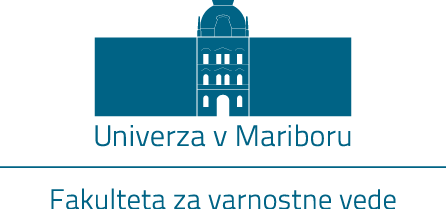 Ime in priimek študentaNASLOV TEME V SLOVENSKEM JEZIKUNASLOV TEME V ANGLEŠKEM JEZIKUDispozicija doktorske disertacijedoktorski študijski program VarstvoslovjeLjubljana, mesec LETODispozicija doktorske disertacije zajema:Opredelitev problema.V opredelitvi problema se navede kratek, splošno razumljiv uvod v področje znanstvenoraziskovalnega dela, trenutno stanje znanja oziroma raziskav (t. i. state-of-the-art) na znanstvenoraziskovalnem področju, ki je neposredno povezano s predlagano temo (obvezno s sklici na vso relevantno znanstvenoraziskovalno literaturo). Cilje doktorske disertacije.2.1 Tezo doktorske disertacije.2.2 Pričakovane izvirne znanstvene prispevke.Predpostavke in morebitne omejitve.Predvidene metode raziskovanja.Predvidena poglavja in podpoglavja.	Pod ali nad navedeno strukturo naj bo zapisano, katera poglavja (podpoglavja) bodo podala nova znanstvenoraziskovalna dognanja študenta.Osnovne vire in literaturo.Na vse tu navedene vire se je treba sklicevati v prejšnjih poglavjih dispozicije.Analizo izvirnosti teme.7.1 Utemeljitev izvirnosti teme.7.2 Informacija o opravljenih poizvedbah (v bazah doktorskih disertacij, bazah patentov ter ustreznih primarnih in sekundarnih bazah znanstvenih objav). Poizvedbe v bazi Web of Science so obvezne.Dodatna priporočila pri pripravi dispozicije doktorske disertacije:Naslov doktorske disertacije naj bo kratek, brez okrajšav, terminološko in pravopisno ustrezen ter naj natančno odraža dejansko vsebino dela.Predvsem točke 1, 2, 3 in 4 naj bodo zapisane strnjeno, kratko in jedrnato. Iz dispozicije mora izhajati odgovor na vprašanje, ali predložena tema in vprašanja, ki jih študent namerava obravnavati v disertaciji, študentu daje dovolj možnosti za samostojen in izviren prispevek doktorske disertacije k razvoju ustreznega znanstvenoraziskovalnega področja na svetovni ravni.Dispozicija doktorske disertacije mora biti zapisana jezikovno ustrezno.Obseg dispozicije je do 20 strani od 1. do vključno 4. poglavja pri velikosti pisave enajst (11) točk, enojnem razmiku vrstic in robovih 25 mm na vseh straneh, vključujoč morebitne grafe in slike.Če vsebina in metode doktorske disertacije to zahtevajo, mora študent za izvedbo raziskave v okviru izdelave doktorske disertacije pridobiti soglasje ustrezne komisije, pristojne za etiko.Predviden(a) mentor(ica): naziv ter ime in priimek Predviden(a) somentor(ica): naziv ter ime in priimek